〇団体参加〇個人参加※11月18日までに質問・申し込みをお願いします。欄が不足する場合は、追加して使用してください。島根県女子柔道プロジェクト松江・益田会場　１１月２６日参加申し込み所属団体代表者名連絡先連絡先（　　　－　　　　－　　　）（　　　－　　　　－　　　）参加者１小学生・２中学生・３高校生・４大学生・５保護者・６その他１小学生・２中学生・３高校生・４大学生・５保護者・６その他１小学生・２中学生・３高校生・４大学生・５保護者・６その他１小学生・２中学生・３高校生・４大学生・５保護者・６その他学年当日会場参加Zoom参加例　〇〇〇〇２２２２３年○年年年年年年年保護者名保護者連絡先（　　　－　　　　－　　　）参加者１小学生・２中学生・３高校生・４大学生・５保護者・６その他１小学生・２中学生・３高校生・４大学生・５保護者・６その他１小学生・２中学生・３高校生・４大学生・５保護者・６その他学年当日会場参加Zoom参加年年年栄養士さんへ質問(最後に質問者として、小・中・高・大・保)と記入してください。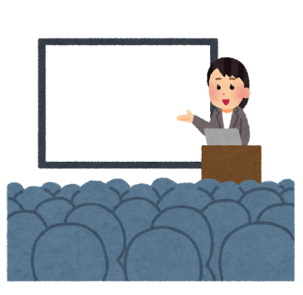 （例）練習の直後の昼食や、夕食がなかなか進まない時は、どうしたらいいですか（中）